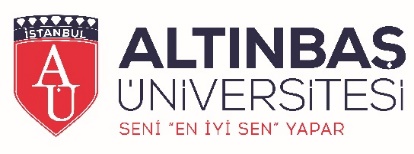 1. Adı Soyadı İbrahim KOÇ 2. Doğum Tarihi  01.09.19703. Unvanı           Doktor Öğretim Üyesi4. Öğrenim Durumu DereceAlanÜniversiteYıl4. Öğrenim Durumu Lisans Makine Mühendisliği İstanbul Teknik Üniversitesi 19914. Öğrenim Durumu Y. Lisans Makine Mühendisliği İstanbul Teknik Üniversitesi 19944. Öğrenim Durumu Doktora Makine Mühendisliği İstanbul Teknik Üniversitesi 20065. Akademik UnvanlarUnvanÜniversitesiTarihi5. Akademik UnvanlarÖğretim Görevlisi  Hava Harp Okulu 2000-20065. Akademik UnvanlarDr.Öğretim Üyesi Hava Harp Okulu 2006-20165. Akademik UnvanlarDr.Öğretim Üyesiİstanbul Gelişim Üniversitesi2016-20185. Akademik UnvanlarDr.Öğretim Üyesi Altınbaş Üniversitesi 2018-6. Yönetilen Yüksek Lisans ve Doktora TezleriTez AdıDanışmanYılı6. 1. Yönetilen Yüksek Lisans TezleriInvestigation of Heat Transfer Enhancement in A Tube with Twisted Tape by Using Concentrating Solar Powerİbrahim KOÇ20216. 1. Yönetilen Yüksek Lisans TezleriExperimental And Numerical Study of Heat Transfer in Double-Pipe Helical Heat Exchanger Using Nano-Liquidİbrahim KOÇ20216. 1. Yönetilen Yüksek Lisans TezleriModifying A Generator and Designing a Solar Collectorİbrahim KOÇ20216. 1. Yönetilen Yüksek Lisans TezleriNumerical Investigation of Heat Transfer, Pressure Drop, And Exergy for Plate Heat Exchanger Using Nanofluidsİbrahim KOÇ20216. 1. Yönetilen Yüksek Lisans TezleriThermal Performance Improvement of Shell and Helical Coil Heat Exchangerİbrahim KOÇ20216. 1. Yönetilen Yüksek Lisans TezleriTurbulent Fluid Flow and Heat Transfer Enhancement Using Novel Vortex Generatorİbrahim KOÇ20216. 1. Yönetilen Yüksek Lisans TezleriNumerical Analysis of The Influence of Material and Geometric Parameters on The Thermal Efficiency of Heat Sink”,İbrahim KOÇ20216. 1. Yönetilen Yüksek Lisans TezleriEffect on Photovoltaic Performance of Solar Panelsİbrahim KOÇ20206. 1. Yönetilen Yüksek Lisans TezleriEvaluation of thermal performance and pressure drop for double pipe heat exchanger using different types of porous mediaİbrahim KOÇ20206. 1. Yönetilen Yüksek Lisans TezleriNumerical and experimental study of effect of air injection with circular holes in baffles in vertical shell and tube heat exchangerİbrahim KOÇ20206. 1. Yönetilen Yüksek Lisans TezleriEnhancement of air cooling in tube fitted with multi-spring wire and study friction factor and exergy efficiency numericallyİbrahim KOÇ20206. 1. Yönetilen Yüksek Lisans TezleriNumerical Study of Thermal Performance and Pressure Drop of Particle Solar Receiver Enhancement with Helical Screw Vortex Generatorİbrahim KOÇ20206. 1. Yönetilen Yüksek Lisans TezleriExperimental Study the Influence of Surface Shape and Roughness of Different Materials on Thermal Contact Conductance in Single and Multilayers Wallİbrahim KOÇ20206. 1. Yönetilen Yüksek Lisans TezleriEffect on Photovoltaic Performance of Solar Panelsİbrahim KOÇ20206. 1. Yönetilen Yüksek Lisans Tezleri CN-235 Casa uçağı kıvrık kanat tasarımının hesaplamalı akışkanlar dinamiği ile incelenmesiİbrahim KOÇ20156. 1. Yönetilen Yüksek Lisans Tezleri Çeşitli kanat ucu modelleri için sürükleme kuvvetinin azaltılmasının hesaplamalı akışkanlar dinamiği yöntemleri ile incelenmesiİbrahim KOÇ        (eş danışman)20156. 1. Yönetilen Yüksek Lisans Tezleri Bir haberleşme uydusunu yörüngeye yerleştirecek hibrid yakıtlı roket tasarımıİbrahim KOÇ20136. 1. Yönetilen Yüksek Lisans Tezleri NANO İHA’ların Kullanım Etkinliği ve Muharebe Ortamlarında Kullanım Alanlarıİbrahim KOÇ20116. Yönetilen Yüksek Lisans ve Doktora TezleriTez AdıDanışmanYılı6. 2. Yönetilen Doktora Tezleri Mikrodalga Elektrotermal İtki Sistemi: Tasarımı, Üretimi ve Performans Analizi İbrahimKOÇ(Eş Danışman)20166. 2. Yönetilen Doktora Tezleri6. 2. Yönetilen Doktora Tezleri7. YayınlarMakale / Tebliğ BaşlığıDergi / Konferans AdıYeriYayın TarihiSayfaEş Yazar7. Yayınlar7.1. Uluslararası hakemli dergilerde yayınlanan makalelerInvestigation of film cooling effectiveness and heat transfer coefficient for rectangular holes with two rows. Aircraft Engineering and Aerospace Technology 81(2), 2009 106-1177. Yayınlar7.1. Uluslararası hakemli dergilerde yayınlanan makalelerExperimental study on forced convection heat transfer characteristics in a converging diverging heat exchanger channel.Heat and Mass transfer, 44(10)20081257-12627. Yayınlar7.1. Uluslararası hakemli dergilerde yayınlanan makalelerExperimental and numerical investigation of film cooling effectiveness for rectangular injection holes.Aircraft Engineering and Aerospace Technology, 79(6)2007621-6277. Yayınlar7.1. Uluslararası hakemli dergilerde yayınlanan makalelerNumerical Investigation of Film Cooling Effectiveness on the Curved Surface.Energy Conversion and Management, 47(9-10)20061231-1246.7. Yayınlar7.2. Uluslararası diğer hakemli dergilerde yayınlanan makaleler Free Cooling in the Water Cooling    Towers: a Case Study for Istanbul, Turkey. Gazi University Journal of Science,  26(3) 2013 467-4727. Yayınlar7.2. Uluslararası diğer hakemli dergilerde yayınlanan makalelerThe use of liquefied petroleum gas lpg and natural gas in gas turbine jet engines. Advances in Energy Research 3(1)201531-437. Yayınlar7.2. Uluslararası diğer hakemli dergilerde yayınlanan makalelerThermal Stresses on a Reginal Cooling Plate. International Journal of Engineering Technologies-IJET, 3(3)2017116-1237. Yayınlar7.2. Uluslararası diğer hakemli dergilerde yayınlanan makalelerExperimental Investigation of Velocity and Turbulence Variations in Inclined Jet in Cross-Flow. Gazi University Journal of Science, 30(3)201763-777. Yayınlar7.2. Uluslararası diğer hakemli dergilerde yayınlanan makalelerEvaluation of The Thermal and Hydraulic Performance of a Double Pipe Heat Exchanger By Use of Various Porous StructuresInternational Journal of Scientific & Technology Research, 9(12)2020311-3177. Yayınlar7.3. Uluslararası bilimsel toplantılarda sunulan ve bildiri kitabında (Proceedings) basılan bildiriler Electrothermal Propulsion System Selection for Communication Satellite NSSK Maneuver Using Multi Criteria Decision Making Method.  7th International Conference on Recent Advances in Space Technologies “Emerging Private Space” RAST 2015. İstanbul 20157. Yayınlar7.3. Uluslararası bilimsel toplantılarda sunulan ve bildiri kitabında (Proceedings) basılan bildirilerPossible Applications of Thermal Barrier Coatings in Space Practices. 3rd International Conference on Recent Advances in Space Technologies “Space for a More Secure World” RAST 2007İstanbul20077. Yayınlar7.4. Ulusal hakemli dergilerde yayınlanan makaleler Phase Change Material (Pcm) Effect on Photovoltaic Performance of Solar PanelsAURUM Journal of Engineering Systems and Architecture,5(2), 2021211-2237. Yayınlar7.4. Ulusal hakemli dergilerde yayınlanan makaleler Thermal Performance Improvement of Shell and Helical Coil Heat ExchangerAURUM Journal of Engineering Systems and Architecture,5(2), 2021237-2597. Yayınlar7.4. Ulusal hakemli dergilerde yayınlanan makaleler Modeling And Simulation to Investigate the Thermal Efficiency of a Parabolic Solar Trough Collector with Absorber Tube Inserted Twisted Tape SystemAURUM Journal of Engineering Systems and Architecture,5(1), 202165-887. Yayınlar7.4. Ulusal hakemli dergilerde yayınlanan makaleler Experimental study the influence of surface shape and roughness of different materials on thermal contact conductance in single and multilayers wall. AURUM Journal of Engineering Systems and Architecture, 4(2)2020185-1997. Yayınlar7.4. Ulusal hakemli dergilerde yayınlanan makaleler  Bina Enerji Tüketiminin      Isıl Modellenmesi.  Tesisat Mühendisliği Dergisi,  163 2018 84-927. Yayınlar7.4. Ulusal hakemli dergilerde yayınlanan makaleler Sıvı Kristalin Isı Transferi Uygulamalarında Kullanılması.Havacılık ve Uzay Teknolojileri Dergisi5(3) 201261-657. Yayınlar7.4. Ulusal hakemli dergilerde yayınlanan makaleler Çift Etkili LiBr-H2O Akışkanlı Absorpsiyonlu Soğutma Sisteminde Termodinamiksel Büyüklüklerin Sistem Performansına Etkileri. Havacılık ve Uzay Teknolojileri Dergisi5(1) 201119-267. Yayınlar7.4. Ulusal hakemli dergilerde yayınlanan makaleler Eğrisel Yüzeyler Üzerinde Film Soğutmanın Sayısal İncelenmesi. Itü Dergisi 5(5) 200615-227. Yayınlar7.4. Ulusal hakemli dergilerde yayınlanan makaleler Silindirik Enjeksiyon Deliklerinde Film soğutma İncelenmesi. Havacılık ve Uzay Teknolojileri Dergisi2(4)2006  1-67. Yayınlar7.4. Ulusal hakemli dergilerde yayınlanan makaleler Dikdörtgen Delikli Düz Levha Üzerinde Film Soğutmanın Deneysel İncelenmesi. Isı Bilimi ve Tekniği Dergisi, 26(1) 20069-14.7. Yayınlar7.5. Ulusal hakemli dergilerde yayınlanan makaleler7. Yayınlar7.6. Ulusal bilimsel toplantılarda sunulan ve bildiri kitabında basılan bildiriler Hidrojenle Çalışan IHA’nın Kavramsal Tasarımı ve İmalatı.  Havacılıkta İleri teknolojiler Konferansı (HITEK 2014) İstanbul 20147. Yayınlar7.6. Ulusal bilimsel toplantılarda sunulan ve bildiri kitabında basılan bildirilerGaz Türbin Kanadı Üzerinde İki Boyutlu Sıcaklık Dağılımının Çıkartılması. IV. Ulusal Havacılık ve Uzay Konferansı (UHUK 2012)İstanbul20127. Yayınlar7.6. Ulusal bilimsel toplantılarda sunulan ve bildiri kitabında basılan bildirilerİki Sıralı Dikdörtgen Deliklerde Film Soğutma Etkenliği İncelemesi. 16. Ulusal Isı Bilimi ve Tekniği Kongresi (ULIBTK’07)Kayseri20077. Yayınlar7.6. Ulusal bilimsel toplantılarda sunulan ve bildiri kitabında basılan bildirilerDüz Bir Plaka Üzerinde Film Soğutmanın Sayısal İncelenmesi. Havacılıkta İleri Teknolojiler ve Uygulamaları Sempozyumu (HITEK)İstanbul20047. Yayınlar7.6. Ulusal bilimsel toplantılarda sunulan ve bildiri kitabında basılan bildirilerEğrisel Yüzeyde Film Soğutmanın Sayısal İncelenmesi. Havacılık Sempozyumuİstanbul20047. Yayınlar7.7. Diğer yayınlar7. Yayınlar7.8. Akademik Çeviriler7. Yayınlar7.9. Yazılan Ulusal Kitaplar Yazar, Eş Yazar, Kitap Başlığı, Yayın Evi, Yayın Tarihi7. Yayınlar7.10. Yazılan Uluslararası Kitaplar Yazar, Eş Yazar, Kitap Başlığı, Yayın Evi, Yayın Tarihi7. Yayınlar7.11. Yazılan Ulusal Kitaplarda BölümlerYazar, Eş Yazar, Bölüm Başlığı, Kitap İçerisinde, Editör/Editörler, Yayın Evi, Yayın Tarihi, Sayfa7. Yayınlar7.12. Yazılan Uluslararası Kitaplarda BölümlerYazar, Eş Yazar, Bölüm Başlığı, Kitap İçerisinde, Editör/Editörler, Yayın Evi, Yayın Tarihi, Sayfa8. Projeler• Hidrojenle Çalışan İHA ‘nın Kavramsal Tasarımı ve İmalatı, Türkiye Bilimsel ve Teknolojik Araştırma Kurumu (TÜBİTAK) Projesi, (Proje Danışmanı), 2014.• Uzay İtki Sistemi Olarak Mikrodalga Elektrotermal Roketin Tasarımı Üretimi ve Testi, TÜBİTAK Projesi, Araştırmacı,  01/05/2014 - 01/10/2016.8. Projeler• Hidrojenle Çalışan İHA ‘nın Kavramsal Tasarımı ve İmalatı, Türkiye Bilimsel ve Teknolojik Araştırma Kurumu (TÜBİTAK) Projesi, (Proje Danışmanı), 2014.• Uzay İtki Sistemi Olarak Mikrodalga Elektrotermal Roketin Tasarımı Üretimi ve Testi, TÜBİTAK Projesi, Araştırmacı,  01/05/2014 - 01/10/2016.8. Projeler• Hidrojenle Çalışan İHA ‘nın Kavramsal Tasarımı ve İmalatı, Türkiye Bilimsel ve Teknolojik Araştırma Kurumu (TÜBİTAK) Projesi, (Proje Danışmanı), 2014.• Uzay İtki Sistemi Olarak Mikrodalga Elektrotermal Roketin Tasarımı Üretimi ve Testi, TÜBİTAK Projesi, Araştırmacı,  01/05/2014 - 01/10/2016.8. Projeler• Hidrojenle Çalışan İHA ‘nın Kavramsal Tasarımı ve İmalatı, Türkiye Bilimsel ve Teknolojik Araştırma Kurumu (TÜBİTAK) Projesi, (Proje Danışmanı), 2014.• Uzay İtki Sistemi Olarak Mikrodalga Elektrotermal Roketin Tasarımı Üretimi ve Testi, TÜBİTAK Projesi, Araştırmacı,  01/05/2014 - 01/10/2016.8. Projeler• Hidrojenle Çalışan İHA ‘nın Kavramsal Tasarımı ve İmalatı, Türkiye Bilimsel ve Teknolojik Araştırma Kurumu (TÜBİTAK) Projesi, (Proje Danışmanı), 2014.• Uzay İtki Sistemi Olarak Mikrodalga Elektrotermal Roketin Tasarımı Üretimi ve Testi, TÜBİTAK Projesi, Araştırmacı,  01/05/2014 - 01/10/2016.9. İdari GörevlerGöreviYeriTarihi9. İdari Görevler9. İdari Görevler9. İdari Görevler9. İdari Görevler9. İdari Görevler9. İdari Görevler9. İdari Görevler9. İdari Görevler9. İdari Görevler10. Bilimsel ve Mesleki Kuruluşlara Üyelikler Kuruluşun AdıAkademisyenin GöreviTarihi10. Bilimsel ve Mesleki Kuruluşlara Üyelikler 10.1. Uluslararası Akademik ve Araştırma Kuruluşlarına Üyelikler10. Bilimsel ve Mesleki Kuruluşlara Üyelikler 10.1. Uluslararası Akademik ve Araştırma Kuruluşlarına Üyelikler10. Bilimsel ve Mesleki Kuruluşlara Üyelikler 10.2. Ziyaretçi Öğretim Üyelikleri10. Bilimsel ve Mesleki Kuruluşlara Üyelikler 10.2. Ziyaretçi Öğretim Üyelikleri10. Bilimsel ve Mesleki Kuruluşlara Üyelikler 10.3. Hakemlikler• IV. Ulusal Havacılık ve Uzay Konferansı (UHUK 2012), Koordinatör ve Konferans Bildiriler Kitapçığı Editörü, 12-14 Eylül 2012Applied Thermal Engineering• International Journal of Thermal Sciences• Journal of Thermal Science and Technology  Havacılık ve Uzay Bilimleri ve Teknolojisi Dergisi (ISSN: 1270-9638)10. Bilimsel ve Mesleki Kuruluşlara Üyelikler 10.3. Hakemlikler• IV. Ulusal Havacılık ve Uzay Konferansı (UHUK 2012), Koordinatör ve Konferans Bildiriler Kitapçığı Editörü, 12-14 Eylül 2012Applied Thermal Engineering• International Journal of Thermal Sciences• Journal of Thermal Science and Technology  Havacılık ve Uzay Bilimleri ve Teknolojisi Dergisi (ISSN: 1270-9638)11. Burslar ve ÖdüllerBurs / Ödül / Program AdıTarihi11. Burslar ve Ödüller11. Burslar ve Ödüller11. Burslar ve Ödüller11. Burslar ve Ödüller11. Burslar ve Ödüller11. Burslar ve Ödüller11. Burslar ve Ödüller12. Son 2 yılda verilen dersler Akademik YılDönemDersin AdıYüksek Lisans / Doktora Dersi12. Son 2 yılda verilen dersler Akademik YılDönemDersin AdıYüksek Lisans / Doktora Dersi12. Son 2 yılda verilen dersler 2020-2021GüzGaz Türbinleri 12. Son 2 yılda verilen dersler 2020-2021GüzTermodinamik-II12. Son 2 yılda verilen dersler 2020-2021Güz Taşınımla Isı Geçişi Yüksek Lisans12. Son 2 yılda verilen dersler 2020-2021Güz İçten Yanmalı Motorlar12. Son 2 yılda verilen dersler 2020-2021GüzTasarım Projesi I12. Son 2 yılda verilen dersler 2020-2021GüzTasarım Projesi II12. Son 2 yılda verilen dersler 2020-2021Bahar Termodinamik-I12. Son 2 yılda verilen dersler 2020-2021Bahar İletimle Isı Geçişi  Yüksek Lisans12. Son 2 yılda verilen dersler 2020-2021Bahar Hesaplamalı Akışkanlar Dinamiği12. Son 2 yılda verilen dersler 2020-2021Bahar Isı Geçişi12. Son 2 yılda verilen dersler 2020-2021BaharTasarım Projesi I12. Son 2 yılda verilen dersler 2020-2021BaharTasarım Projesi II12. Son 2 yılda verilen dersler 2021-2022Güz İçten Yanmalı Motorlar12. Son 2 yılda verilen dersler 2021-2022Güz Termodinamik-II12. Son 2 yılda verilen dersler 2021-2022Güz Işınımla Isı Geçişi Yüksek Lisans12. Son 2 yılda verilen dersler 2021-2022GüzTasarım Projesi I12. Son 2 yılda verilen dersler 2021-2022GüzTasarım Projesi II12. Son 2 yılda verilen dersler 2021-2022Bahar Termodinamik-I12. Son 2 yılda verilen dersler 2021-2022Bahar Isı Geçişi12. Son 2 yılda verilen dersler 2021-2022Bahar Taşınımla Isı Geçişi  Yüksek Lisans12. Son 2 yılda verilen dersler 2021-2022BaharTasarım Projesi I12. Son 2 yılda verilen dersler 2021-2022BaharTasarım Projesi II